Памятка для населения «Все на борьбу с  корью!»В г.о. Балашиха с начала 2018г. уже зарегистрировано более 50 случаев кори. Все заболевшие были не привиты против кори, или не имели сведений о вакцинации. Корь — острое инфекционное вирусное заболевание, вызванное вирусом кори, характеризующееся 100% восприимчивостью и дальнейшим развитием осложнений, что в последующем может привести к летальному исходу. Путь передачи вируса – воздушно-капельный.  Корь очень заразна! При контакте с заболевшим вероятность заразится составляет более 90%.  Самому высокому риску заболеть подвергаются не вакцинированные дети раннего возраста, беременные женщины. Корь характеризуется следующими клиническими проявленими: кашель и/или насморк, конъюнктивит, общая интоксикация, температура 38°С и выше,  поэтапное высыпание пятнисто-папулезной сливной сыпи с 4-5 дня болезни (1 день – лицо, шея; 2 день – туловище; 3 день – ноги, руки) и пигментация.Эпидемия кори может унести сотни жизней. По статистике, заболевание корью — одна из причин детской смертности в мире. Её осложнения: тяжелейшая диарея, средний отит и даже потеря слуха; пневмония, которая является наиболее распространенной причиной смертности у детей при кори; менингоэнцефалит, имеющий последствия со стороны центральной нервной системы.Единственной надёжной защитой против кори является вакцинация.  Спросите у своего врача, есть ли у Вас и Вашего ребёнка прививка против кори. Если Вы не знаете, или выяснили, что не прививались в детстве, или имеете только одну прививку, необходимо обратиться в поликлинику по месту жительства, где вакцинация будет проведена абсолютно бесплатно. Минимальный интервал между двумя прививками против кори составляет 3 месяца, между корью и любой другой прививкой - 1 месяц. Поторопитесь с вакцинацией!Пока население не осознает опасность этой проблемы и не пойдет прививаться самостоятельно, проводимый комплекс профилактических и противоэпидемических мероприятий, направленных на предупреждение распространения кори в целом будет не  эффективен. Уважаемые граждане! ПОМНИТЕ! Корь – далеко не безобидное заболевание. Позаботьтесь о своем здоровье, здоровье своих близких и окружающих. Сделайте прививку против кори в поликлинике по месту жительства.Врачи бьют тревогу! За последние месяцы в Московской области продолжает расти число людей, заболевших корью. По сравнению с аналогичным периодом прошлого года, заболеваемость выросла в десятки  раз!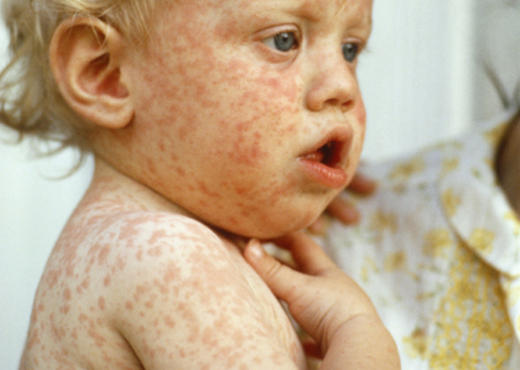 